RELAZIONE FINALE PROGETTO 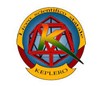 Anno Scolastico 2023/2024Roma, ________________________________________________								  Firma del docenteDenominazione del progettoReferente Prof./Prof.ssaClassi coinvolteNumero totale alunniPeriodo di attuazione del progettoDal ______________________ al ______________________          Cadenza settimanaleCadenza quindicinaleCadenza mensile(oppure) nei giorni: ________________________________________Obiettivi Raggiunti pienamenteRaggiunti in modo parzialeNon raggiuntiTipologia Attività svolteIn coerenza con il principio di personalizzazione dell’insegnamento sono proposte attività diverse, connotate da tempi e modelli didattici molteplici, idonee a valorizzare la diversità delle intelligenze, dei modi di apprendere e degli stili cognitiviLezione frontaleAttività d’aula per gruppi di livello per le attività individualizzate e di recupero.Attività d’aula per gruppi di compito, funzionali alla realizzazione di un progetto comune e/o alla creazione – elaborazione di un prodotto culturale (CD, drammatizzazione, giornalino…).Attività d’aula per gruppi elettivi, ossia centrati sulla promozione e valorizzazione di potenzialità, attitudini e interessi originali, attraverso un’offerta di varie esperienze formative, curricolari ed extracurricolari.LaboratoriPercorsi di insegnamento trasversale (educazione alla convivenza civile, orientamento…)Attività di recupero e sviluppo dell’apprendimento.Uscite didattiche, visite guidate, viaggi d’istruzione. Altro (specificare) _________________________________SinergieCoinvolgimento di Enti e/o Esperti esterniMunicipio _______________________________________Ente esterno _____________________________________Esperti esterni ____________________________________Altro (specificare): ______________________________Aspetti positivi rilevati nello svolgimento del progettoScambio comunicativo e proficua collaborazione tra i docenti delle classi coinvolte e il responsabile del progetto.Disponibilità da parte del personale A.T.A.Coinvolgimento e partecipazione attiva degli studenti.Ambiente motivante, cooperativo e idoneo al confronto.Trasmissione efficace dei contenuti proposti.Competenza e professionalità delle figure esterne coinvolte nel progetto.Spazi, aule e laboratori funzionali alle attività proposte.Adeguata disponibilità di strumentazioni e di materiali didattici.ALTRO (specificare): ________________________________ Criticità emerseMancato coinvolgimento degli studenti a causa della carenza dei prerequisiti necessari.Eterogeneità dei livelli di abilità e di competenze degli studenti coinvolti.Orario curricolare non sempre funzionale alle attività extrascolastiche. Ambiente poco adatto allo scambio comunicativo e alla partecipazione attiva degli studenti.Numero eccessivo degli studenti coinvolti.Spazi, aule e laboratori non sempre funzionali alle attività proposte.Inadeguatezza delle strumentazioni e dei materiali didattici a disposizione.ALTRO (specificare): ______________________________Riflessioni, indicazioni e suggerimentiAi fini del superamento delle criticità evidenziate e per una necessaria ottimizzazione degli interventi di recupero e di potenziamento, si auspica quanto segue: Utilizzazione di tutti gli spazi disponibili, compatibili con le esigenze di sicurezza.Partecipazione a progetti PNRR, PON e/o altri progetti finalizzati al coinvolgimento di personale esterno specializzato e all’acquisto delle strumentazioni tecnologiche necessarie.Acquisto di nuova strumentazione con la disponibilità di bilancio.Coinvolgimento dei docenti interessati ad iniziative di aggiornamento affini all’area progettuale di interesse. ALTRO (specificare): ______________________________ORE PRESTATE IN ECCEDENZA AI NORMALI OBBLIGHI DI SERVIZIOautorizzate nell’ambito del PTOFSi precisa che il numero di ore retribuite non potrà in alcun caso eccedere quanto previsto nel contratto integrativo d’Istituto per il corrente anno scolastico.TOTALE ORE _______________________________________________Dichiara, inoltre di essere stato ammonito che, in caso di dichiarazione mendace, saranno applicabili nei suoi confronti le pene previste dal codice penale e dalle leggi speciali in materia (art.26 legge n° 15 del 04.01.68). Nel caso di non veridicità della dichiarazione il dichiarante decade dai benefici, eventualmente prodotti dal provvedimento emanato sulla base della dichiarazione 8 art.11 del D.P.R. 20.10.98 n° 403. NOTA